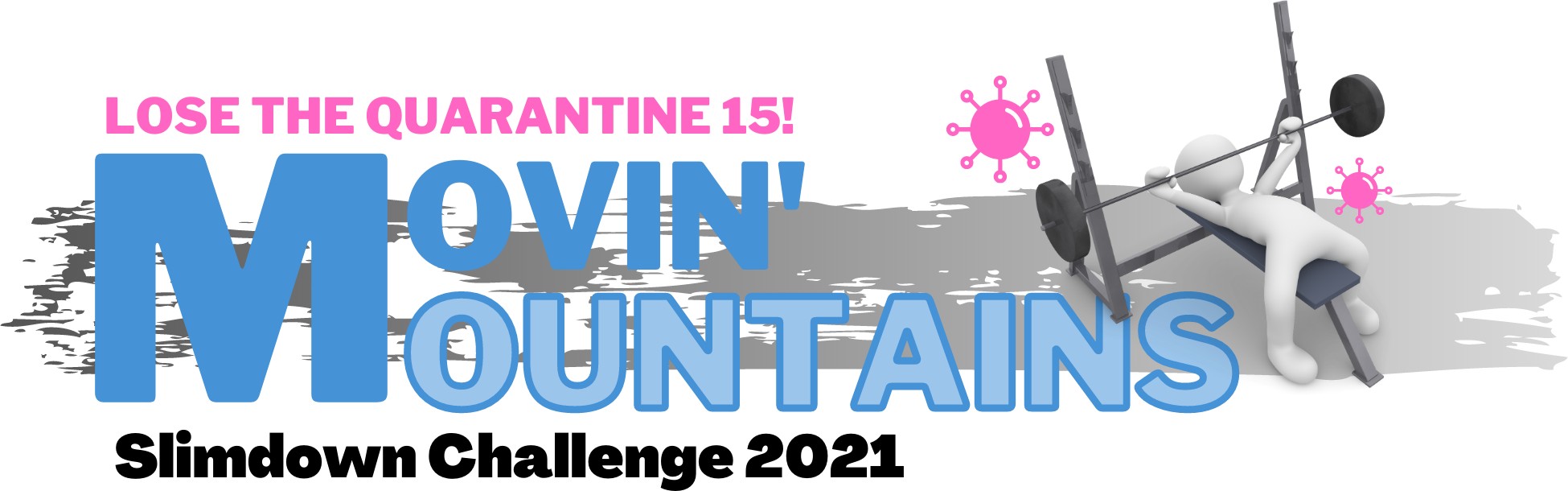 YOGA ATHOMEWe have two short videos for yoga at home! The first is great for those with low mobility, the second is a 10 min morning energizing flow!https://www.youtube.com/watch?v=yUnZzpX2KMw https://bit.ly/3caYN49HEALTHY MID DAY SNACKS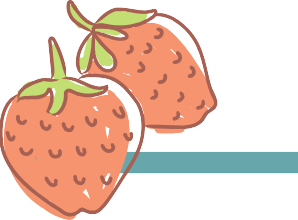 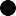 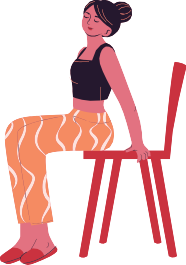 Instead of: A doughnutTry: one slice of whole-wheat toast with 1 tablespoon of nut butter and sliced strawberriesInstead of: Potato chipsTry: Air-popped Popcorn and a handful of nuts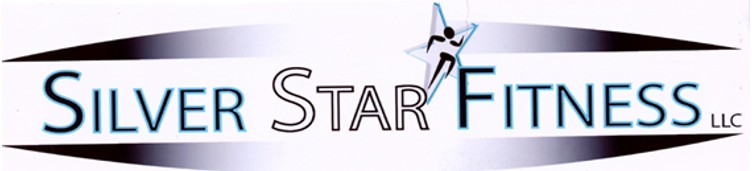 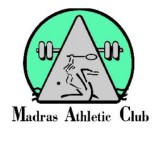 YOGA ENCASA¡Tenemos dos videos cortos para yoga en casa! La primera es perfecto para la gente con movilidad reducida, la segunda es un video de diez minutos, perfecto para empezar su día!https://www.youtube.com/watch?v=yUnZzpX2KMw https://bit.ly/3caYN49BOCADOS SALUDABLES PARA MEDIODÍA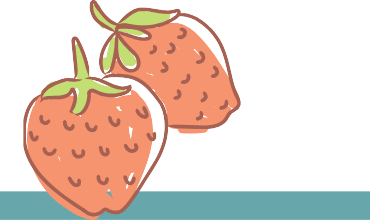 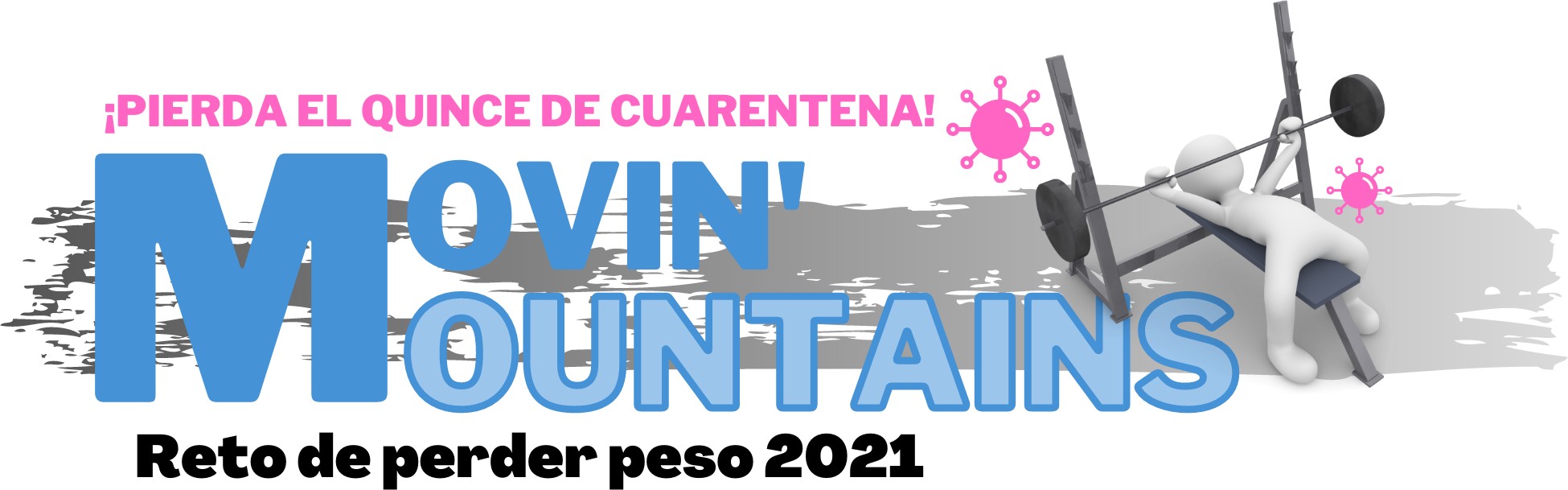 En vez de: Un donutProba: Una rebanada de pan tostado integral con 1 cucharada de mantequilla de nueces y fresas en rebanadasEn vez de: Papas fritasProba: Palomitas hecho al aire y un puñado de nuecesSPECIAL OFFER:$75 - 16 week pass (February 25 - June 29th)+$20 reusable key tag/set-up fee*Restrictions may apply *New or former members of 60 days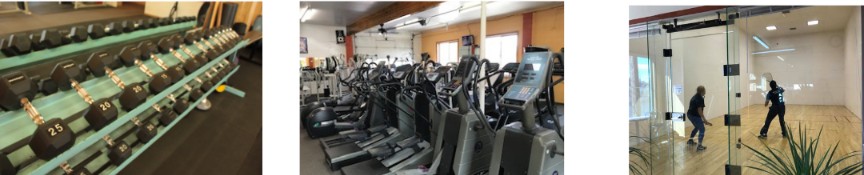 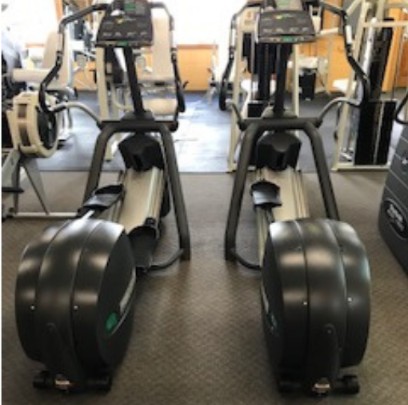 Madras Athletic Club (541) 475-9369123 SW J ST. Madras madrasathleticclub.comOFERTA ESPECIAL:$75 - Pase para 16 semanas (Febrero 25 - Junio 29th)+$20 Tarjeta para llave reusable/ tarifa de instalación*Pueden aplicarse restricciones *Nuevos Miembros o anteriores de 60 días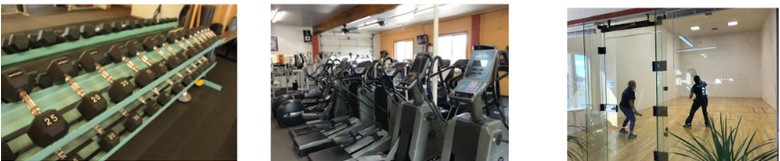 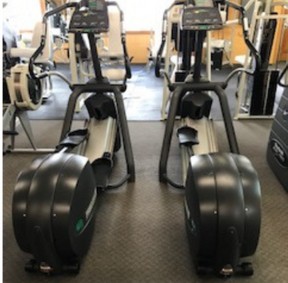 Madras Athletic Club (541) 475-9369123 SW J ST. Madras madrasathleticclub.com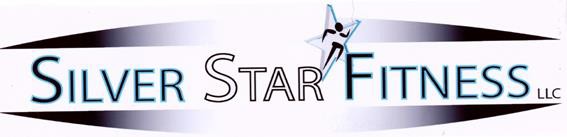 We are proud to announce we are participating in Jefferson County Movin’ MountainsJoin during March 1st – June 30thth, 2021 and get a discount monthly rate just for participating!Clean welcoming environment for all fitness types.CALL OR EMAIL TO MAKE AN APPOINTMENT TO JOIN TODAYStaffed Hours – Monday - Friday 9:00am – 2:00pmWe are located on the second floor of the Heriman Building down town Madras.Silver Star FitnessEmail: madrassilverstarfitness@gmail.com Phone # 541-316-6510Somos orgullosos para anunciar que estamos participando en Movin’ Mountains del condado de Jefferson¡Unirse desde el primero de marzo hasta el 30 de junio, 2021 y recibir una tarifa mensual con descuento solo por participar!Ambiente limpia, y acogedor para cualquier tipo de aptitud.LLAMA O MANDA UN CORREO ELECTRONICO PARA PEDIR UNA CITA Y ÚNETE HOY.Horas de personal – lunes - viernes 9:00am – 2:00pmEstamos ubicados en el segundo piso del edifico Heriman, el centro de Madras.Silver Star FitnessCorreo electrónico: madrassilverstarfitness@gmail.com Teléfono # 541-316-6510